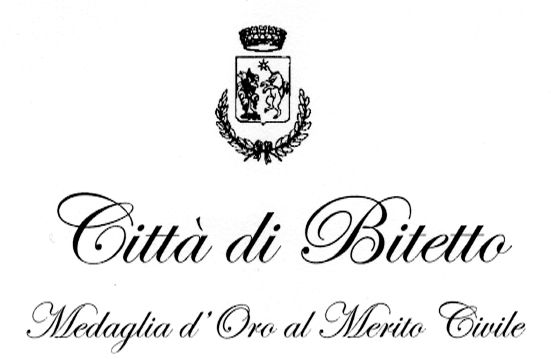                          AVVISO PUBBLICOSI AVVISA LA CITTADINANZA CHE L’INCONTRO PUBBLICO SULLA PROBLEMATICA DI VIA MADDALENA E DELLA FOGNA BIANCA E’ RINVIATO A GIOVEDI’ 21 LUGLIO 2016, ORE 19.00, PRESSO LA SALA CONSILIARE, A CAUSA DI UN SOPRAGGIUNTO IMPEGNO DEL PROF. ING. GENNARO RANIERI. 									Il Sindaco								Fiorenza Pascazio